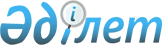 “Мемлекеттік тұрғын үй қорынан тұрғын үйді пайдаланғаны үшін төлемақы мөлшерлерін белгілеу туралы” Жалағаш ауданы әкімдігінің 2014 жылғы 5 қарашадағы №403 қаулысына өзгеріс енгізу туралы
					
			Күшін жойған
			
			
		
					Қызылорда облысы Жалағаш ауданы әкімдігінің 2020 жылғы 8 маусымдағы № 62 қаулысы. Қызылорда облысының Әділет департаментінде 2020 жылғы 10 маусымда № 7515 болып тіркелді. Күші жойылды - Қызылорда облысы Жалағаш ауданы әкімдігінің 2021 жылғы 9 сәуірдегі № 74 қаулысымен
      Ескерту. Күші жойылды - Қызылорда облысы Жалағаш ауданы әкімдігінің 09.04.2021 № 74 қаулысымен (алғашқы ресми жарияланған күнінен бастап қолданысқа енгізіледі).
      “Құқықтық актілер туралы” Қазақстан Республикасының 2016 жылғы 6 сәуірдегі Заңы 50-бабының 2-тармағына сәйкес Жалағаш ауданының әкімдігі ҚАУЛЫ ЕТЕДІ:
      1. “Мемлекеттік тұрғын үй қорынан тұрғын үйді пайдаланғаны үшін төлемақы мөлшерлерін белгілеу туралы” Жалағаш ауданы әкімдігінің 2014 жылғы 5 қарашадағы № 403 қаулысына (нормативтік құқықтық актілерді мемлекеттік тіркеу Тізілімінде № 4819 болып тіркелген, 2014 жылғы 20 желтоқсанда “Жалағаш жаршысы” газетінде және 2014 жылғы 23 желтоқсанда “Әділет” ақпараттық-құқықтық жүйесінде жарияланған) мынадай өзгеріс енгізілсін:
      көрсетілген қаулының қосымшасымен белгіленген мемлекеттік тұрғын үй қорынан тұрғын үйді (коммуналдық тұрғын үй қорынан) пайдаланғаны үшін төлемақы мөлшерлерінде:
      реттік нөмірлері 18, 27, 30-қатарлар алынып тасталсын.
      2. Осы қаулы алғашқы ресми жарияланған күнінен бастап қолданысқа енгізіледі.
					© 2012. Қазақстан Республикасы Әділет министрлігінің «Қазақстан Республикасының Заңнама және құқықтық ақпарат институты» ШЖҚ РМК
				
      Жалағаш ауданының әкімі

А. Шаменов
